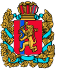 РОССИЙСКАЯ ФЕДЕРАЦИЯАДМИНИСТРАЦИЯ АБАЛАКОВСКОГО  СЕЛЬСОВЕТА ЕНИСЕЙСКОГО РАЙОНА КРАСНОЯРСКОГО КРАЯПОСТАНОВЛЕНИЕ   с. Абалаково      02.03.2023г.                                                                                                     № 15-п           Об утверждении Реестра парковок общего пользования, расположенных на автомобильных дорогах общего пользования местного значения на территории муниципального образования Абалаковский сельсовет Енисейского района Красноярского края          В соответствии со статьей 12 Федерального закона от 29.12.2017 № 443-ФЗ "Об организации дорожного движения в Российской Федерации и о внесении изменений в отдельные законодательные акты Российской Федерации", Федеральным законом от 06.10.2003 № 131-ФЗ «Об общих принципах организации местного самоуправления в Российской Федерации», постановлением Правительства Красноярского края от 15 июля 2022 г. № 618-п «Об утверждении Порядка ведения реестра парковок общего пользования», постановлением администрации Абалаковского сельсовета Енисейского района Красноярского края от 02.03.2023г. № 14-п «Об утверждении Порядка ведения Реестра парковок общего пользования, расположенных на автомобильных дорогах общего пользования местного значения на территории муниципального образования Абалаковский сельсовет Енисейского района Красноярского края», руководствуясь Уставом Абалаковского сельсовета Енисейского района Красноярского края, ПОСТАНОВЛЯЮ: Утвердить Реестр парковок общего пользования, расположенных на автомобильных дорогах общего пользования местного значения на территории муниципального образования Абалаковский сельсовет Енисейского района Красноярского края, согласно приложению к настоящему постановлению. Контроль за исполнением настоящего постановления оставляю за собой. Постановление вступает в силу в день, следующий за днем его официального опубликования (обнародования) в печатном издании «Вестник Абалаково» и подлежит размещению на официальном сайте администрации Абалаковского сельсовета http://abalakovo-adm.ru/.   Глава Абалаковского сельсовета                                                  О.А. Шаталина